Bewonersenquête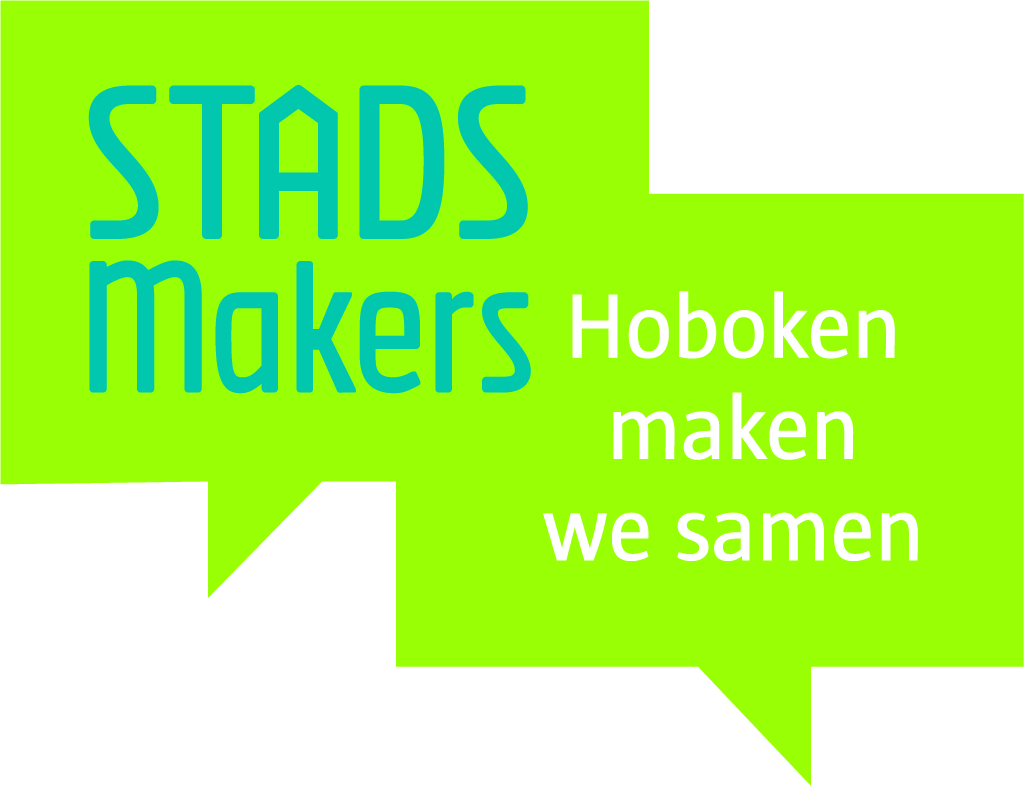 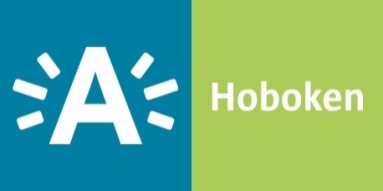 SpeelstraatOndersteuning voor een speelstraat komt pas in aanmerking als de meerderheid van de bewoners akkoord gaat met het organiseren ervan. Ieder huisnummer van de straat kan 1 stem uitbrengen.Huisnr.NaamAantal kinderen + leeftijdokéniet okéhandtekening